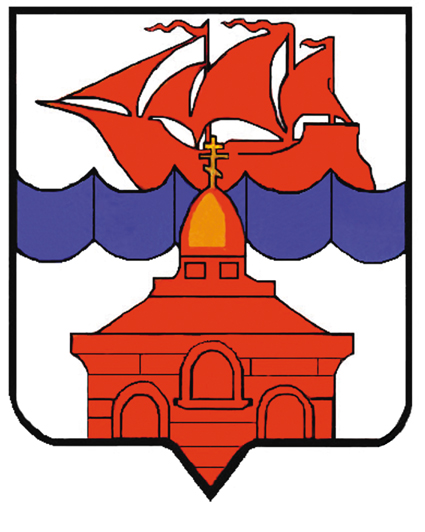 РОССИЙСКАЯ ФЕДЕРАЦИЯКРАСНОЯРСКИЙ КРАЙТАЙМЫРСКИЙ ДОЛГАНО-НЕНЕЦКИЙ МУНИЦИПАЛЬНЫЙ РАЙОНАДМИНИСТРАЦИЯ СЕЛЬСКОГО ПОСЕЛЕНИЯ ХАТАНГАПОСТАНОВЛЕНИЕ 17.06.2019 г.                                                                                                                     № 098 - ПОб открытии на водных объектахсельского поселения Хатанганавигационного положениядля маломерных судов В соответствии со статьей 27 Федерального закона от 03.06.2006 г. №74-ФЗ “Водный кодекс Российской Федерации”, руководствуясь Федеральным законом Российской Федерации от 06.10.2003 г. № 131-ФЗ "Об общих принципах организации местного самоуправления в Российской Федерации», пунктом 23, пунктом 27 части 1               статьи 7 Устава сельского поселения Хатанга, ПОСТАНОВЛЯЮ:Установить в 2019 году на водоёмах сельского поселения Хатанга следующие сроки открытия навигации для маломерных судов с учётом метеорологических особенностей районов плавания и сроков окончания ледохода: - на реках Котуй, Хета, Хатанга с 17 июня 2019 года; - на реке Попигай с 24 июня 2019 года; - в Хатангском заливе с 15 июля 2019 года; - на озере Таймыр с 15 июля 2019 года.Рекомендовать ФКУ «Центра Государственной инспекции по маломерным судам МЧС России по Красноярскому краю» (ГИМС) осуществлять контроль за соблюдением владельцами маломерных судов установленных сроков начала навигации силами инспекторского состава участка ГИМС.Настоящее Постановление вступает в силу с момента подписания.Опубликовать Постановление в информационном бюллетене Хатангского сельского Совета депутатов и администрации сельского поселения Хатанга и на официальном сайте органов местного самоуправления сельского поселения Хатанга www.hatanga24.ru.Контроль за исполнением настоящего Постановления возложить на заместителя Главы сельского поселения Хатанга Скрипкина А. С.Глава сельского поселения Хатанга                                                                     А. В. Кулешов